Комитет образования Гатчинского муниципального районаМУНИЦИПАЛЬНОЕ БЮДЖЕТНОЕ ОБРАЗОВАТЕЛЬНОЕ УЧРЕЖДЕНИЕ ДОПОЛНИТЕЛЬНОГО ОБРАЗОВАНИЯ«РАЙОННЫЙ ЦЕНТР ДЕТСКОГО ТВОРЧЕСТВА»Дополнительная общеразвивающая программахудожественной направленности«Музыкальная Ритмика»Возраст обучающихся: 5-6 летСрок реализации: 1 год Автор: Свириба Лариса АлексеевнаПедагог дополнительного образованияг. Гатчина2018 годСоставитель:	Свириба Лариса Алексеевна - педагог дополнительного образования   высшей категории.Консультанты:	Демьянов И.В – методист высшей категории МБОУ ДО «РЦДТ» Гатчинского муниципального района.Структура программы1      Пояснительная записка                         2      Учебно-тематический план                   3      Содержание дополнительной образовательной программы                  4      Методическое обеспечение программы                                                5      Список литературы                                  6      Приложение                                              - Диагностика - Организационно - педагогические условия реализации программы   - Оценочные материалыИнформационная карта1.  Направленность                  Художественная.2.  Творческое объединение    Музыкальная Ритмика     3.  Ф.И.О. педагога                   Свириба Лариса Алексеевна4.  Вид программы                    Модифицированная5.  Тип программы                    Образовательная6.  Целевая установка               Развитие музыкальной одаренности7.  Уровень усвоение                Общекультурный                  8.  Образовательная область    Музыка                   9.  Возрастной диапазон           5-6 лет10. Форма организацииобразовательного процесса: Групповая11. Срок реализации                  1 год                12. По характеру программа     Репродуктивная                 Пояснительная запискаДополнительная общеразвивающая программа «Музыкальная ритмика» разработана в соответствии с нормативно - правовыми документами:Федеральный закон от 29.12.2012 г № 273-ФЗ “Об образовании в Российской Федерации”;Порядок организации и осуществления образовательной деятельности по дополнительным общеобразовательным программам (Приказ министерства образования и науки Российской Федерации от 09 ноября . № 196);Концепция развития дополнительного образования детей (утверждена распоряжением Правительства Российской Федерации от 4 сентября 2014 года № 1726-р);  Постановление Главного государственного санитарного врача РФ от 04.07.2014 № 41 «Об утверждении СанПиН 2.4.4.3172-14 "Санитарно-эпидемиологические требования к устройству, содержанию и организации режима работы образовательных организаций дополнительного образования детей», далее - СанПиН 2.4.4.3172-14);Приказ Министерства спорта Российской Федерации от 27 декабря 2013 года № 1125 «Об утверждении особенностей организации и осуществления образовательной, тренировочной и методической деятельности в области физической культуры и спорта»;    Письмо Министерства культуры Российской Федерации от 19 ноября 2013 года № 191-01-39/06-ГИ «О направлении рекомендаций по организации образовательной и методической деятельности при реализации общеразвивающих программ в области искусств в детских школах искусств по видам искусств»;      Письмо Министерства образования и науки Российской Федерации от 18 ноября 2015 года № 09-3242 «О направлении информации» (вместе с «Методическими рекомендациями по проектированию дополнительных общеразвивающих программ (включая разноуровневые программы»);Письмо Министерства образования и науки Российской Федерации от 29 марта 2016 года № ВК-641/09 «О направлении методических рекомендаций» (вместе с Методическими рекомендациями по реализации адаптированных дополнительных общеобразовательных программ; Приказ Министерства образования и науки Российской Федерации от 09 ноября 2015 года № 1309 «Об утверждении Порядка обеспечения условий доступности для инвалидов объектов и предоставляемых услуг в сфере образования, а также оказания им при этом необходимой помощи»Устав МОБУ ДО «РАЙОННЫЙ ЦЕНТР ДЕТСКОГО ТВОРЧЕСТВА».Программа является модифицированной, разработана с учетом требований профессионального стандарта, предназначена для реализации новых федеральных образовательных стандартов в детских объединениях учреждений дополнительного образования детей, общеобразовательных школах, где созданы условия для полноценных занятий по данному направлению. Направленность: Дополнительная образовательная программа “Музыкальная Ритмика” имеет художественную направленность.Новизна. Данная программа написана для школьного объединения, организованного впервые. Дети начальной школы = могут заниматься интересными видами музыкально-ритмической деятельности, развивать художественно-творческие способности. Актуальность. Проблема занятости детей, воспитание здорового молодого поколения является государственной задачей. И именно групповые занятия в системе дополнительного образования, при системной организации может решить многие общегосударственные задачи: занять свободное время детей, поднять общий уровень физической культуры, развить музыкально-эстетические способности у детей, и как следствие – общее оздоровление нации, привлечение детей к творческой деятельности. Так же занятия помогут снизить уровень детской преступности через воспитание морально-волевых качеств. Педагогическая целесообразность заключается в том, что в процессе усвоения программы формируются навыки здорового образа жизни, начальные навыки хореографического искусства, познание собственных физических возможностей ребенком, способности жить и работать в коллективе.Занятия по данной программе подводят каждого ребенка к осознанию, что музыкальная ритмика – это коллективное творчество, но для каждого из них есть место в раскрытии индивидуальных возможностей.Каждый может и должен быть успешным, независимо от отведенной роли в танце.Музыкальная Ритмика способствует правильному физическому развитию и укреплению детского организма. Развивает эстетический вкус, культуру поведения и общения, художественно – творческие способности, фантазию, память, обогащает кругозор. Занятия по музыкальной ритмике вырабатывают умение правильно и красиво двигаться, укрепляют различные группы мышц и опорно-двигательный аппарат, а также развивают волевые качества, так необходимые в дальнейшей жизни: дисциплинированность, трудолюбие, собранность, настойчивость, целеустремленность, самоконтроль.Цель: культурное, эстетическое и физическое развитие детей средствами музыки и танцаЗадачи                                            Обучающие:Сформировать межличностные отношения в коллективе;Сформировать мотивацию к активным занятиям.. Развивающие: Совершенствовать актерское мастерство и содействовать проявлениям эмоционально двигательной выразительности. Развивать у детей способности к самостоятельной и коллективной деятельности.Воспитательные: научиться работать в команде, достигнуть организованности и дисциплинированности.Отличительные особенности: в образовательном процессе актуализируется личностно-ориентированный подход к детям.  Применяется групповая и игровая технология обучения. Применяется система педагогической диагностики, направленная на отслеживание успешности освоения программы каждым обучаемым с фиксацией его уровня освоения в таблице.Возраст обучающихся 5 -6 лет.Срок реализации программы   1 год, 144 часаФорма организации деятельности: групповаяГруппа формируется не более 15 человек.Режим занятий: проводятся   2 раза в неделю по 2   часа.Основные формы проведения занятий: учебное занятие, репетиция, выступление.Основные методы: словесные (беседа, инструктаж), практические (упражнения), наглядные (показ).Техническое оснащение занятий: актовый зал, СD - диски, фортепиано, колонки, коврики для гимнастики.Формы подведения итогов по основным темам разделов программы:             опрос, выступление, групповое задание, индивидуальное задание.Ожидаемые результаты и способы их проверки.По окончании обучения обучающиеся должны:Знать:- правила по технике безопасности- требования к организации занятий- комплекс музыкально – ритмических упражнений- основные танцевальные ритмы- танцевальные рисунки, перестроения- композиции пройденных танцевПо окончанию курса обучающиеся должны уметь:- выполнить самостоятельно комплекс музыкально – ритмических упражнений- определять по ритму танец, делать заданные педагогом танцевальные рисунки и перестроения- исполнить танцы из пройденной программы-импровизироватьСпособы проверки: Педагогический контроль (входной, текущий) - опрос, наблюдение, включенное наблюдение, итоговая аттестация.Педагогическая диагностика обучения проводится по основным темам изучаемых разделов программы «Музыкальная ритмика», педагогическая диагностика воспитания и развития в соответствии с поставленными задачами. Результаты обучения, воспитания и развития фиксируются в журналах.Итогом реализации данной программы являются: Форма подведения итогов реализации программы: проведение отчетного концерта с танцевальными номерами.                            Учебно-тематический планСодержание программыВведение Теория. Техника безопасности. Ритмика – один из видов музыкальной деятельности, в котором содержание музыки, её характер, образы передаются в движениях. Основой является музыка, а разнообразные физические упражнения, танцы, сюжетно-образные движения используются как средства более глубокого её восприятия и понимания. Движения под музыку издавна применялись в воспитании детей (Древняя Индия, Китай, Греция). Но впервые рассмотрел ритмику и обосновал её в качестве метода музыкального воспитания швейцарский педагог и композитор Эмиль Жак-Далькроз (1865-1950). Перед ритмикой он, прежде всего, ставил задачу развития музыкальных способностей, а также пластичности и выразительности движений. История танца.  Современные танцевальные коллективы.  Творчество Айседоры Дункан.  Балерина Плисецкая, Техника ритмического танца. Танцевальные движения.  Музыкальное сопровождение. Техника безопасности. Цель и задачи курса программы.Раздел 1. Упражнения на ориентировку в пространстве.Тема) Правильная осанка.Практика: Правильное исходное положение. Позиции ног:I, II, Ш, IVI. Позиции рук:подготовительное положение,I, II, III позиции; перевод рук из позиции в позицию. Положения и движения рук, принятые в русской пляске (свободно опущенные вниз, руки в бок; руки, скрещенные на груди, взмахи платочком). Полуприседание по VI, I позициям, поднимание на полупальцы по VI и I позициям. Поднимание на полупальцы в сочетании с полуприседанием.Тема б) Ходьба и бег.Теория :построение в шеренгу, колонну, цепочку, круг, пары. Построения в колонну по два. Перестроение из колонны парами в колонну по одному. Построение круга из шеренги и из движения врассыпную.Практика: Ходьба в соответствии с метрической пульсацией: чередование ходьбы с приседанием, со сгибанием коленей, на носках, широким и мелким шагом, на пятках, держа ровно спину. Построение в колонны по три. Перестроение из одного круга в два, три отдельных маленьких круга и концентрические круги путём отступления одной группы детей на шаг вперёд, другой – на шаг назад. Перестроение из общего круга в кружочки по два, три, четыре человека и обратно в общий круг. Ходьба по рисункам. Ритмическая ходьба с хлопками. Ходьба с поворотом на 360.Ходьба и бег: с высоким подниманием колен, с отбрасыванием прямой ноги вперед и оттягиванием носка. Ходьба вдоль стен с четкими поворотами на углах. Ходьба и бег небольшими группами и всей группой в прямом направлении, ходьба и бег в колонне по одному, по кругу, со сменой направления движения, по сигналу воспитателя, с переходом на бег и обратно, с остановкой после ходьбы и бега, врассыпную небольшими группами и всей группой, ходьба с перешагиванием через предметы. Ходьба парами, ходьба и бег с изменением направления движения.Тема в) Наклоны и поворотыПрактика: Движения для головы (повороты направо – налево, вверх- вниз, наклоны с различной амплитудой, наклоны головы с сопротивлением вперед, наклоны головы с сопротивлением назад). Движения для туловища (наклоны туловища к правой ноге, наклоны туловища к левой ноге поворот туловища вправо, поворот туловища влево). Движения корпуса под музыку (наклоны корпуса вперед и в сторону, повороты, выводя правое или левое плечо вперед). Наклоны и повороты туловища в сочетании с движениями рук вверх, в стороны, на затылок, на пояс. Повороты туловища с передачей предмета (флажки, мячи).Тема г) Круговые движенияПрактика: Круговые движения головой (вправо, влево); круговые движения руками (сначала правая по часовой и против часовой стрелки, затем левая). Вращения рук в противоположных направлениях. Вращение туловища по часовой стрелке в следующей последовательности: наклон назад – наклон вперед – наклон вправо. Аналогично против часовой стрелки. Круговые движения тазом вправо, затем влево. Все движения делаются с музыкальным сопровождением. В зависимости от ритма и темпа, меняется выполнение этих упражнений (быстро, медленно, плавно, выразительно.Тема д) Музыкальные игры с предметамиПрактика: Упражнение с мячом «Шкатулка», игра с деревянными ложками, упражнение «Часы», «Громко-Тихо», Танец-игра «Готовим пиццу», Упражнение с мячом на выделение сильной и слабой доли, комбинация на проучивание подскоков. Прыжки и подскоки с предметами, плавные движения с зонтиками. Выполнение во время ходьбы и бега несложных заданий с предметами: обегать их, собирать, передавать друг другу, перекладывать с места на место, музыкальная эстафета, танцевальные движения под музыку с предметами. Игры с пением и речевым сопровождением.Тема е) Прыжки и притопыТеория; демонстрация основных видов прыжков, показ слайдов с точным их описанием и выполнением. Иллюстрации разновидностей прыжков и притопов, просмотр их на ноутбуке и в живую. Практика: подскоки на месте под музыкальное сопровождение, подскоки с продвижением, прыжки места и с разбега в длину и в высоту, прыжки со скакалкой, как разновидность подскоков, осваивают прямой галоп, подскоки на двух ногах на месте, Прыжки на двух ногах с продвижением вперёд, по кругу. Разучивание с помощью музыкального ритма притопы (на 2, 3, 4 четверти). Выполняем притопы под музыку на месте, с продвижением вперед, назад, вокруг себя, из стороны в сторону, работа в парах и по одному. Придумываем движения с помощью прыжков и притопов под музыку.Раздел 2. Ритмико-гимнастические упражнения.Тема а) Комплекс физических упражненийТеория:Здоровый образ жизни. Показ слайдов и иллюстраций с изучаемым комплексом упражнений («Как живет мое тело», «Главная опора моего тела», «Расти здоровым», «Спорт и танцы –  это здоровье»).Практика:Наклоны, повороты и круговые движения головы. Движения рук в разных направлениях: отведение рук в стороны и скрещивание их перед собой с обхватом плеч; разведение рук в стороны с напряжением (растягивание резинки). Повороты туловища в сочетании с наклонами; повороты туловища вперёд, в стороны с движениями рук. Неторопливое приседание с напряжённым разведением коленей в сторону, медленное возвращение в исходное положение. Поднимание на носках и полуприседание. Круговые движения ступни. Приседание с одновременным выставлением ноги вперёд в сторону. Все упражнения выполняются под музыку и в темпе звучащей композиции.Тема б) Перекрестные движенияПрактика:поочередное поднимание рук вверх, вытягивание вперед правой руки и поднятие левой, согнутой в колене ноги. Перекрестное движение рук под музыку, прыжки с перекрещиванием ног по кругу и на месте. Игры на внимательность, быстроту движений, и правильности выполнения. Разнообразные перекрестные движения правой ноги и левой руки, левой ноги и правой руки (отведение правой ноги в сторону и возращение в исходное положение с одновременным сгибанием и разгибанием левой руки к плечу: высокое поднимание левой ноги, согнутой в колене, с одновременным подниманием и опусканием правой руки и т.д.) под музыку.Тема в) Ускорение и замедление движенийПрактика: ускорение и замедление движений в соответствии с изменением темпа музыки. Выполнение движений в заданном темпе и после остановки музыки. Раскачивание рук поочередно и вместе вперед, назад, вправо, влево в положении стоя и наклонившись вперед. Сгибание и разгибание ступни в положении стоя и сидя. Упражнения на выработку осанки. Ускорение и замедление движений в соответствии с изменением темпа музыки. Выполнение движений в заданном темпе и после остановки музыки. Выбрасывание то левой, то правой ноги вперед. Противопоставление пальцев одной руки пальцам другой одновременно и поочередно.Тема г) Упражнения на выработку осанкиТеория: Осанка- залог красоты. Как определить правильную осанку! Наглядный пример хорошей осанки. Показ слайдов с упражнениями на исправление осанки.Практика: подтянуть руки и плечи вниз, голову вверх, вытягивая шейный отдел позвоночника (выдох), расслабиться (вдох). Потянуться вверх всем телом, от головы до пяток, опустить плечи, вытянуть весть позвоночник (выдох), расслабиться (вдох). Положить руки на голову, потянуть вверх все тело, кроме шеи и головы, вытягивая грудной и поясничный отделы (выдох), расслабиться (вдох). Выпрямить спину и совершать круговые движения руками. Лечь на спину, руки вытянуть вдоль туловища. Медленно поднимать голову, шею и плечи. Все движения под музыкальное сопровождение.Тема д) Наклоны и повороты в танцеПрактика:разучивание композиционных движений с наклонами и поворотами (наклоны с махом рук, в сторону, с предметом под определенную музыку и в точном порядке; наклоны вправо и влево с поворотами на 45 градусов. Повороты в разные стороны с притопами и прыжками, повороты вокруг себя с движением рук. Четкое выполнение движений под музыку и ритмический рисунок. Работа в парах (изученные движения повторять лицом друг к другу).Раздел 3. Упражнения с детскими музыкальными инструментами.Тема:а) Знакомство с музыкальными инструментамиТеория:презентация о народных музыкальных инструментах (вид, форма, звучание). Раскрытие понятий ритм, темп, лад, высота тона, тембр. Подробное изучение народных инструментов (балалайка, рожок, свирель, гусли, бубен). Наглядно смотрим технику игры на инструментах. Иллюстрации и картинки музыкальных инструментов.Тема б) русские народные танцевальные движенияПрактика:разучиваем танца Трепак (основные движения - дробные шаги и притопывания). Руки находятся на поясе либо на уровне плеч. Разбор основных движений, добиваемся четкости и синхронности в группе. Элемент из народного танца – присядка (руки на поясе, движения с приседанием на обе ноги и выпадом их поочередно). Исполняем ритмично, под музыку. Русский народный танец – хоровод (танцев по кругу.), плавный переходящий шаг с одной ноги на другую.Тема в) Игры с пением и речевым сопровождениемПрактика: выполнение ритмичных движений в соответствии с различным характером музыки, динамикой (громко, тихо), регистрами (высокий, низкий). Изменение направления и формы ходьбы, бега, поскоков, танцевальных движений в соответствии с изменениями в музыке (лёгкий, танцевальный бег сменяется стремительным, спортивным; лёгкое, игривое подпрыгивание – тяжёлым, комичным и т. д) выполнение имитационных упражнений и игр, построенных на конкретных подражательных образах, хорошо знакомых детям (повадки зверей, птиц, движение транспорта, деятельность человека), в соответствии с определённым эмоциональным и динамическим характером музыки. Передача притопами, хлопками и другими движениями резких акцентов в музыке. Музыкальные игры.Тема г) Ритмические рисункиПрактика: разучивание основных ритмических рисунков. Выполнение движений под музыку (прыжки, подскоки, поднятие рук вверх и на уровне плеч). Групповое задание (станцевать какое-то животное, растение или часть пейзажа). Играем в ручеек (повтори движения ведущего.) Зеркало (разбиваются на пары и садятся друг напротив друга. Один из них под музыку медленно начинает задавать движения. Другой становится«зеркалом», и его задача – точно отражать все движения задающего). Учим танцевальную композицию под счет. Добиваемся в синхронности движенияРаздел 4. Игровая программа.Игры под музыку.Тема а) Различие темповых, динамических и мелодических изменений в музыкеПрактика: выполнение движений соответствии с разнообразным характером музыки, динамикой (громко, тихо, умеренно), регистрами (высокий, средний, низкий). Упражнения на самостоятельное различие темповых, динамических и мелодических изменений в музыке и выражение их в движении: прыжки, танцевальные подскоки, движения в стороны, элементы русских народных танцев. Разучиваем танец Полька (добиваемся четкости в движениях, учим правильное положение рук и ног, синхронное исполнение).Тема б) Игры на определение темпа и ритмаПрактика: игры для отработки навыков двигаться по кругу (лицом и спиной, по одному и в парах, собираться в маленький круг и расходиться в большой круг, перестроение из свободного расположения в круг и обратно). А также игры для определения темпа и ритма в музыке (“Танец на прессе”, “Робот”, “Паучки”, “Зайка серенький”, “Квартет”, “Плюшевый медведь”). Репетиция изученных танцев, разучивание новых движений и добавление их в произведения. Обращаем внимание на правильность и плавность движений, их четкую последовательность.Тема в) Выразительное исполнение танцаПрактика: движения в определенном музыкальном образе (снежинка, дюймовочка, баба - яга, буратино, лиса, шум деревьев). Каждый по кругу изображает определенный образ. Стараемся передать его как можно ближе к замыслу автора. Легкие подскоки, плавные движения руками вверх и вниз, движения в паре, повороты и быстрый бег на месте. Танцы с народными инструментами. Выполняем танцы Краковяк и Полька с инструментами (имитация игры на дудочке, ложках). Работа над выразительностью, образностью и синхронностью.Тема г) Музыкальные игры с предметамиПрактика: продолжаем разучивать танцы Краковяк и Полька с имитированными музыкальными инструментами. Учим танец с платочком (важна плавность исполнения).Взмахи руками вверх, плавное опускание рук вниз, хороводные движения, следим за точностью в круге. Игры с мячом (музыкальная эстафета, игра в русскую картошку под музыку, передача мяча над собой, играем в музыкальный боулинг.). Учим движения с зонтиком (вращение зонтов, наклоны с точным углов в 45 градусов, плавные переходы по кругу и между участниками танца. Построения в колонну, разно ориентированные движения. Взмахи ногами и одновременные повороты головы, быстрые движения по кругу, приседание в шахматном порядке на определенный счет).Тема д) Игра импровизацияПрактика: даются определенные задания, что нужно изобразить (паровозик, веселых мартышек, пони и т.д). С помощью изученных движений, дети должны представить себе и изобразить группой определенный образ. Придумать новые движения на основе старых, разучить из с другими детьми, постараться выполнить красиво, изящно, образно. Выступить перед педагогом, обсудить ошибки и замечания.2. Творческие заданияТема а) Мой танецПрактика: разделиться на две команды и придумать свой образ и свои движения для исполнения. Музыкальное сопровождение можно подобрать самим. В танце должны быть: подскоки, прыжки, плавные переходы от одного движения к другому, танцы с предметами, акробатическое упражнение колесо, галоп, движения из выученных танцев.). Все движения выполнять точно в ритме, темпе, выразительно, ярко, образно и чувственно. Танец не должен превышать 3х минут.Тема б) Мой костюмПрактика: работа в подгруппах. Придумываем сценические образы для танца (с помощью ткани, цветного картона и бумаги вырезаем аксессуары для танца. При помощи педагога снимает мерки и рисуем шаблон одежды. Украшаем одежду различными бусами, цветкам, аппликациями, цветной бумагой. Примерка и репетиция танца в костюме. Раскрытие образной сферы  с помощью выразительного исполнения и сценического образа.).Тема в) Моя командаПрактика: проводим тренинги для сплочения коллектива (“Сюрприз”, “Таланты и поклонники”, “Мы команда”). С помощью этих игр-тренингов ребенок должен раскрепоститься, почувствовать себя одним целым с выступающим, уметь концентрировать свое внимание на позитивных сторонах жизни, научится освобождаться от обид, гнева, уметь строить отношения с другими людьми, доверять, научиться получать удовольствие от общения. Выступление каждой команды, даем оценку друг другу, обсуждаем результаты полученного, организовываем чаепитие в классе.Раздел 5. Танцевальные упражнения и танцевальные композицииТема а) Упражнения с предметамиТеория: наглядный показ упражнений с предметами (повороты с мячом с поднятием рук вверх, танцевальные подскоки с высоким подниманием колен, движения вправо и влево с поворотом в разные стороны). Показ слайдов с элементами новых движений.Практика:разучивание новых движений :«Три притопа» (исходное положение «узкая дорожка») – на месте шаг правой ногой, затем левой и снова правой, чуть притопнув. Повторяется с левой ноги. Движение выполняется ритмично.).Полуприседание – выполнятся в сочетании с «точкой» - каблуком или носком правой (левой) ноги на расстоянии небольшого шага вперед.«Ковырялочка» (правую (левую) ногу согнуть в колене и поставить в сторону на носок невыворотно (пяткой вверх); одновременно слегка согнуть колено левой (правой) ноги. Вытягивая прямую правую (левую) ногу, поставить ее на пятку. Сделать тройной притоп, начиная с правой (левой) ноги.)на «раз» - полуприседание и хлопок «ладушки» согнутыми в локтях руками перед грудью. На «два» - выпрямится, левую руку вытянуть в сторону-вверх, правой – хлопнуть по внутренней стороне голени левой ноги, согнутой в колене и поднятой вверх под углом 90°.Темаб) Упражнения в парахПрактика:игра «Зеркало» (повтори с точностью за мной). Танцевальные вправо и влево, поворот). Игра (исполняем движения из народного танца). Прыжки, быстрый бег на месте, двойной хоровод, хлопки и передвижения по залу в определенном порядке. Изобразить в паре домашнее животное.Раздел 6. Танцы и пляски.Тема а) ПолькаПрактика:изучение шага с подскоком, переступания с одной ноги на другую, при исполнении польки не рекомендуется подчеркивать пружинистые покачивания вверх-вниз, что более характерно для белорусской польки. Подскоки исполняются с чуть заметным скольжением в сторону движения. Используются небольшие наклоны корпуса вправо (с П.Н.) и влево (с Л.Н.), использование галопа, наклоны головы по центру движения. Разучивание и закрепление выше всего перечисленного, добиваемся четкости и синхронности в движениях.Тема б) Русская плясовая
Практика:разбираем новые движения (различные присядки, хлопушки, подскоки). Учим порядок композиции, распределяем места в танце, выделяем сильную и слабую долю в музыке, репетируем движения под счет, затем с музыкальным сопровождением, имитируем звучание русских народных инструментов, интерпретируем народную плясовую в более современные движения.Раздел 7.Импровизация.Темаа) Любимые движенияПрактика: все встают в общий круг. Каждый ученик выходит в центр круга и показывает самые любимые движения из изученных, все остальные повторяют их под музыку, синхронно и без ошибок (прыжки, различные подскоки, легкие выпады ног, движения рукам и одновременно с ногами, танцевальные пробежки, приседания в шахматном порядке. Так же дети придумывают и показывают одно новое движение, которое мы не проходили. Разучиваем их всей группой и исполняем. Тема б) Танцуют все!Практика: репетиции всех изученных танцев, подготовка к выступлению. Отрабатываем синхронность в движениях, артистичность, танцевальную ритмичность. Приготавливаем костюмы к концерту. Генеральная репетиция перед отчетным выступлением на публике. Проводим тренинги на сплоченность коллектива. Повторяем основные танцевальные упражнения, добиваемся четкости их выполнения (2 часа).Раздел 8. Итоговое занятие. Самоанализ выступления, обсуждения результатов, проводим классное чаепитие.Методическое обеспечениеДиагностическая карта результативности обучающихсяУсловные обозначения:С – сентябрь        Я – январь           М – майКритерии оценки результатов:Низкий уровень Средний уровень Высокий уровень Список литературы:Гурвич Л.Б. Работа воспитателя в группе продленного дня (1-3 классы) М:«Просвещение» 2008.Жуков М.Н Подвижные игры. -М.: «Академия», 2005.Кузнецова Т.Е. Музыкальные игры. / Физкультура в школе.- 8, 2003.Лисицкая Т.С., Ростовцева М.Ю., Ширковец Е.А. Ритмическая гимнастика. Методика и физиологическое воздействие.-М., ВЛАДОС, 2005.Матвеев А.П Физическая культура: Учеб.для 1 кл.-М., 2010Образцова Т.Н. Музыкальные игры для детей: ИКТЦ «Лада», Гамма Пресс 2005Руднева С., Фиш Э. Ритмика. Музыкальное движение. - М., АСКО 2002. CD диски:Гумилев А.  Галоп.КабалевскийД.Легкиевариации.А. Дворжек. Соч.54 № 5. Вальс.Красев М. Веселый человек.Ломовой П.“Ускоряй и замедляй”Можжевелова Б. Веселые поскоки.Музыкальные игры: “Звери и птицы”, “После дождя”, “Запомни музыку”.Мусорский М. Гопак из оперы “Сорочинская ярмарка”. ПружинкиПетров А. Песенка о дружбе. Маршируем.Прокофьев С. Детская музыка. Шествие кузнечиков.Рубенштейн А. Кавалерийская рысь лошадки.Сад И. Полька из музыки к спектаклю “Синяя птица”.Хоровод “Метелица” - русская хороводная песня.Чайковский П. Соч. 40 № 2, Грустная песенка.Чайковский П.“Щелкунчик”. Трепак.Штейбель Д. Адажио.Шуберт Ф. Экосез соч. 18, а № l.Бeг легкий и широкий.Приложения к общеобразовательной программе художественной направленностиобъединения «Музыкальная ритмика»      Приложение 1.Текущий и промежуточный контрольТекущий контроль осуществляется на всех занятиях кружка. Занятия проводятся на базе РЦДТ.  Основная форма текущего контроля: беседы, наблюдение, учебное занятие, практическая работа, игра, этюды, мизансцены, самостоятельная практическая работа в зависимости от темы занятия.Периодичность и порядок текущего контроля осуществляется в течение года по каждой изученной теме (разделу) дополнительной общеобразовательной программы.Текущий контроль проводится с целью отслеживания личностного развития (ценностных ориентаций), уровня освоения предметной области и степени освоения основных общеучебных компетентностей (ЗУНов) обучающихся в рамках реализации дополнительной общеобразовательной программы.Способы проверкиПервичная диагностика - происходит на первых занятиях с целью выявления начального уровня развития учащихся, их базовых знаний, умений и навыковПромежуточная диагностика - производится параллельно с изучением материала, включает в себя проверку знаний, выполнение индивидуальных заданий во время занятия. Данная форма контроля помогает педагогу увидеть трудности, возникающие у детей и вовремя найти путь их коррекции.Итоговая диагностика - проводится в конце каждого года обучения в открытого урока. Промежуточный контроль предусматривает проведение срезов по оценке уровня обученности обучающихся в начале, середине и в конце года. Форма контроля и методика диагностики зависит от пройденного раздела программы. По окончании учебного курса проводится итоговая аттестация с последующей выдачей детям свидетельства или сертификата успешности освоения программы.Форма подведения итогов реализации программы: выступления, конкурсы, открытые уроки.Способы проверки: наблюдение, партнёрское наблюдение, конкурс, импровизационная игра, собеседование,  викторина, участие в выступлениях. Приложение 2ДИАГНОСТИКА.Диагностика проходит в начале, середине и конце учебного года в соответствии с учебным планом. При подведении итогов учитываются результаты конкурсов разного уровня. Участие и результаты конкурсов, а также старания и посещаемость, творческий рост каждого учащегося. Результаты обучения, воспитания и развития фиксируются в журналах, в соответствии с разработанной диагностической картой.Данные отслеживания обучающихся фиксируются в журналах, заносятся в диагностическую карту "Сводная карта достижений обучающихся детского объединения.При определении уровня освоения предметных знаний, умений, навыков теоретической подготовки обучающихся используются критерии специальных (предметных) способностей (критерии оценки результативности):высокий уровень– обучающийся освоил практически весь объём знаний 100-80%, предусмотренных программой за конкретный период; специальные термины употребляет осознанно и в полном соответствии с их содержанием;средний уровень – у обучающегося объём усвоенных знаний составляет 70-50%; сочетает специальную терминологию с бытовой;низкий уровень – обучающийся овладел менее чем 50% объёма знаний, предусмотренных программой; ребёнок, как правило, избегает употреблять специальные термины.Приложение 3Организационно – педагогические условия реализации общеразвивающей программы «Музыкальная ритмика»Занятия в детском объединении ведутся по модифицированной дополнительной общеразвивающей программе художественной направленности «Музыкальная ритмика». Система занятий построена таким образом, чтобы на каждом занятии ребенок узнавал что-то новое, обогащая свой запас знаний. Программа предусматривает свободный набор детей.   Для успешной реализации программы имеется просторное, хорошо освещенное помещение. Лампы дневного света и большие окна (искусственное и естественное освещение) полностью обеспечивают освещенность кабинета в любое время суток.    Объединение является структурным подразделением центра внешкольной работы. Набор воспитанников осуществляется с предварительным выявлением задатков и склонностей детей к игровой деятельности.Для организации и осуществления образовательного процесса с воспитанниками необходим ряд компонентов, обеспечивающих его эффективность:- наличие учебных и служебных помещений (зала для проведения репетиционных занятий, сцены, гардероба, санитарных комнат);Перечень оборудования:- инструкции по технике безопасности, - резиновые мячи, - коврики, скакалки, -  железные обручи, - палки деревянные гимнастические, -доска, ноутбук, экран, магнитофон, диктофон. - микрофоны.-  стулья;- маты, матрацы;- зеркала.- магнитофон, аудиокассеты;Информационное обеспечение – аудиозаписи, видеофрагменты.
Кадровое обеспечениеЗанятия по учебным дисциплинам студии, предусмотренным программой, проводит один педагог.Возраст детей: 5-6 летСрок реализации программы: 1 годФормы проведения: аудиторныеФормы организации деятельности: групповая и индивидуально-групповая.Форма обучения: очнаяОценочные материалыАНКЕТА ОБУЧАЮЩЕГОСЯФ.И.О. (дата рож-я) __________________________________________________________________________________________________________________________________________НОМЕР ШКОЛЫ, КЛАСС_________________________________________________________Ф.И.О. КЛАССНОГО РУКОВОДИТЕЛЯ ______________________________________________________________________________________________________________________№ТЕЛЕФОНОВ _____________________________________________________________________________________________________________________________________ДОПОЛНИТЕЛЬНЫЕ КРУЖКИ И СЕКЦИИ___________________________________________________________________________________________________________________Ф.И.О. МАМЫ_________________________________________________________________________________________________________________________________________________ГДЕ И КЕМ РАБОТАЕТ________________________________________________________________________________________________________________________________________НА КОГО УЧИЛАСЬ_______________________________________________________________Ф.И.О. ПАПЫ_________________________________________________________________________________________________________________________________________________ГДЕ И КЕМ РАБОТАЕТ________________________________________________________________________________________________________________________________________НА КОГО УЧИЛСЯ_________________________________________________________________БРАТЬЯ ИЛИ СЕСТРЫ, КОЛИЧЕСТВО ЛЕТ, РОД ЗАНЯТИЯ____________________________________________________________________________________________________________________________________________________________________________ДОМАШНИЙ АДРЕС:ПО ПРОПИСКЕ____________________________________________________________________________________________________________________________________________________________________________________________________________________________________________________________________________________________________ПО ФАКТУ ПРОЖИВАНИЯ________________________________________________________________________________________________________________________________________________________________________________________________________________Дата заполнения……………………………ЛИЧНОСТНЫЕ ДОСТИЖЕНИЯ ОБУЧАЮЩЕГОФ.И.О……………………………………………………………………ОТКРЫТОЕ ЗАНЯТИЕ ПО ИГРОВОЙ ПЛАСТИКЕФОРМА УЧАСТИЯ ОБУЧАЮЩЕГОСЯ (ЛИЧНОСТНАЯ , КОЛЛЕКТИВНАЯ) …………………………………………………ИНИЦИАТИВНОСТЬ…………………………………………………ОТНОШЕНИЕ К ДЕЛУ………………………………………………ВНИМАНИЕ……………………………………………………………ПАРТНЁРСТВО………………………………………………………АККУРАТНОСТЬ………………………………….ДИСЦИПЛИНА…………………………………………ТОЧНОЕ ВЫПОЛНЕНИЕ ЗАДАННОЙ ТЕМЫ…………………ТВОРЧЕСКИЙ ПОИСК НОВОГО………………………………ИТОГОВАЯ ОЦЕНКА…………………………………ДАТА ЗАПОЛНЕНИЯ……………………………………ПОДПИСЬ ………………………….ПЕДАГОГААвтор-составитель:        Свириба Лариса Алексеевнапедагог дополнительного образованияКомитет образования Гатчинского муниципального районаМУНИЦИПАЛЬНОЕ БЮДЖЕТНОЕ ОБРАЗОВАТЕЛЬНОЕ УЧРЕЖДЕНИЕ ДОПОЛНИТЕЛЬНОГО ОБРАЗОВАНИЯ«РАЙОННЫЙ ЦЕНТР ДЕТСКОГО ТВОРЧЕСТВА»Календарный учебный график 
дополнительной общеразвивающей программыхудожественной направленности  «Музыкальная ритмика»на 2018-2019 уч. гВозраст обучающихся5 – 6 летСрок реализации 1 годПедагог дополнительного образованияСвириба Лариса Алексеевна                    2018 – 2019 г.г.Календарный учебный график составлен в соответствии с Сан.ПиН.2.4.4.3172-14 и определяет режим занятий обучающихся объединения «Музыкальная римика»Занятия проводятся на базе «РЦДТ» г. Гатчина по утвержденному директором МБОУ ДО «РЦДТ» расписанию. Между занятиями в общеобразовательной организации (школе) и занятиями в объединении МБОУ ДО «РЦДТ» предусматривается перерыв для отдыха не менее одного учебного часа.Во время осенних и весенних каникул в общеобразовательных организациях в соответствии с п.11 ч.1.ст.34 ФЗ «Об образовании в РФ» №273-ФЗ допускается: свободное посещение обучающимися занятий объединения «Музыкальная ритмика»- временное изменение расписания, места и формы проведения занятий (конкурсы, выступления, семинары, мастер – классы и т.п.).Место проведения занятий: МБОУ «РЦДТ» г. ГатчинаГруппы №1Год обучения: первыйКоличество обучающихся: не более15 человек в каждой группе.Количество часов по программе: 144 часаПродолжительность занятий: 2  ак. часа (по 25 минут) х 2 раза в неделюРасписание занятий:Каникулы: с 30.12.2018 г. по 08.01.2019 г.                                                                                                  Праздничные дни:04 ноября 2018 г; 23 февраля 2019 г; 08 марта 2019 г; 01,09 мая 2019 г.Продолжительность учебного года: 36 недель Начало учебного года:  1 сентября 2018 г. Окончание учебного года :  31 мая 2019 г.Периодичность диагностики Календарно - тематическое планирование «Музыкальная ритмика» группа № 6 на 2018-19 учебный годПедагог                                              Свириба Л.А.Принята: на Педагогическом советеПротокол № 3от «28» декабря   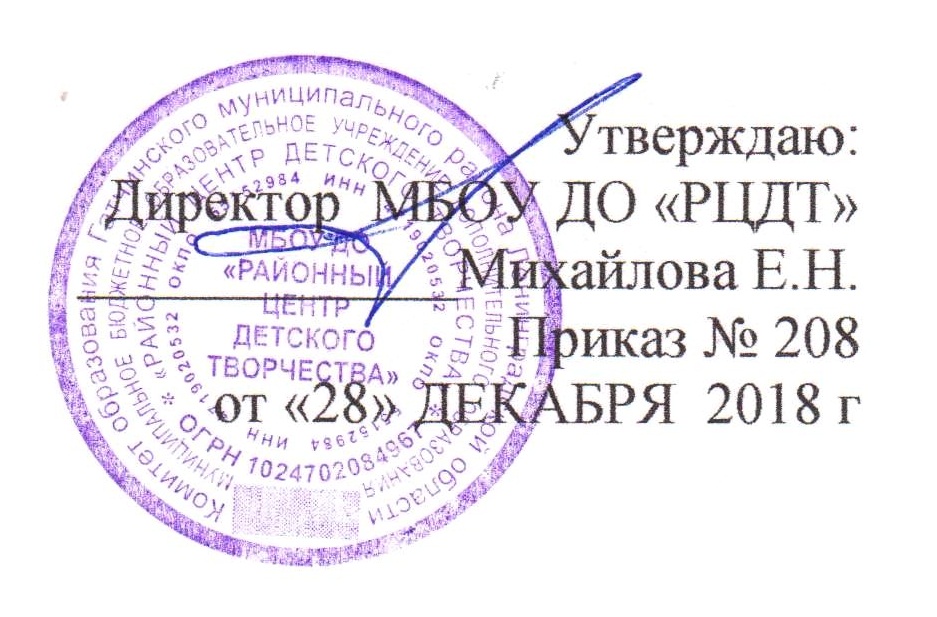 №НАИМЕНОВАНИЕвсеготеорияпрактикаФормы аттестации/контроля1Введение в программу11-Беседы2Упражнения на ориентировку в пространстве32428Беседа, показ,Этюды.3Ритмико-гимнастические упражнения 24618композиция4Упражнения с детскими музыкальными инструментами 16115Композиции5Игровая программа 36232Викторина-конкус6Танцевальные упражнения и  танцевальные композиции 32329Урок показ7Импровизация.12111 Этюды8Итоговое занятие22Выступление-показ                                           Итого:14416128№РазделФорма занятийПриемы и методы проведения занятийПриемы и методы проведения занятийДидактический материалФорма подведения итоговФорма подведения итоговВведениеТеоретическоеСловесные (беседа)Словесные (беседа)коврики для гимнастики, муз. инструментыСобеседованиеСобеседование1.Упражнения на ориентировку в пространствеТеоретическое. ПрактическоеСловесный (объяснение, рассказ)Наглядный (показ, исполнение педагогом и обучающимися)Словесный (объяснение, рассказ)Наглядный (показ, исполнение педагогом и обучающимися)коврики для гимнастики, муз.сопровождениеУпражненияУпражнения2..Ритмико-гимнастические упражнения.Теоретическое.ПрактическоеНаглядный (показ, исполнение педагогом)Наглядный (показ, исполнение педагогом)Детский мяч,Музыкальное сопровождениеУпражнения, играУпражнения, игра3.Упражнения с детскими музыкальными инструментами.Теоретическое. Практическое.Словесный(объяснение, рассказ)Наглядный(показ, исполнение педагогом и обучающимися)Словесный(объяснение, рассказ)Наглядный(показ, исполнение педагогом и обучающимися)Муз.инструменты, танцевальные композиции (песни)Музыкальные игрыМузыкальные игры4.Игровая программа.ПрактическоеТренинги, упражнения, игры.(задание и указание)Тренинги, упражнения, игры.(задание и указание)Муз.сопровождение, костюмы, реквизиты.УпражненияУпражнения5.Танцевальные упражнения и  танцевальные композиции.Теоретическое. Практическое.Беседа, рассказ, упражнения, просмотр кино и телепрограмм, наглядный.Беседа, рассказ, упражнения, просмотр кино и телепрограмм, наглядный.Муз.сопровождение, компьютер, колонки.РепетицииРепетиции6.Танцы и пляски.ПрактическоеПрактическоеУпражнение, практическое задание.Муз.сопровождение, мячи, аудио аппаратура (CD диски).Муз.сопровождение, мячи, аудио аппаратура (CD диски).РепетицииРепетиции7.Импровизация.ПрактическоеПрактическоеНаглядный показ, упражнения, творческие задания.CD  аппаратура, акустические колонки, предметы (зонт, мячик, воздушный шар).CD  аппаратура, акустические колонки, предметы (зонт, мячик, воздушный шар).УпражненияУпражнения8.Итоговое занятиеТеоретическое, ПрактическоеТеоретическое, ПрактическоеТворческие задания, тренинги.Муз.сопровождение, костюмы для выступления.Муз.сопровождение, костюмы для выступления.Выступление, самоанализ.Выступление, самоанализ.Списочный составЗУНЗУНЗУНЗУНЗУНЗУНЗУНЛичностный результатЛичностный результатЛичностный результатЛичностный результатЛичностный результатСредний уровень (за год)Списочный составСоответствиетеоретических знаний программным требованиямСоответствиетеоретических знаний программным требованиямСоответствиетеоретических знаний программным требованиямСоответствие практических умений и навыков программным требованиямСоответствие практических умений и навыков программным требованиямСоответствие практических умений и навыков программным требованиямСоответствие практических умений и навыков программным требованиямАктёрское мастерство Актёрское мастерство Самостоятельная и коллективная деятельностьСамореализация и самосовершенствование в области танцевального искусства.Самореализация и самосовершенствование в области танцевального искусства.Средний уровень (за год)МесяцсяммсямямЯям123…15№п/пФамилия, имя(полностью)Уровень ЗУНУровень развитияУровеньВоспит.Победитель или призер мероприятий различного уровняПобедитель или призер мероприятий различного уровняПобедитель или призер мероприятий различного уровняПобедитель или призер мероприятий различного уровняПобедитель или призер мероприятий различного уровняУчастие в творческих проектахЗаключение№п/пФамилия, имя(полностью)Уровень ЗУНУровень развитияУровеньВоспит.районобл.рег.федмежУчастие в творческих проектахЗаключениеЗачет с выдачей свидетельстваЛИЧНЫЙ ДНЕВНИК НАБЛЮДЕНИЙОбучающегося в объединении«Музыкальная ритмика»Ф.И.О.Принята: на Педагогическом советеПротокол № 3от «28» ДЕКАБРЯ  2018 г№ группыкол-во часовкол-во обучсредапятница121519.00-19.2519.35-20.0019.00-19.2519.35-20.00ВидСрок проведенияСтартовая диагностикаВходящая диагностика  освоения обучающимися  дополнительных общеобразовательных программСентябрь, 2018Промежуточная Подведение итогов и результатов освоения обучающимися  дополнительных общеобразовательных программ за первое полугодие (промежуточная аттестация)Декабрь, 2018ИтоговаяПодведении итогов и результатов освоения обучающимися  дополнительных общеобразовательных программ за учебный годМай, 2019№ п/пДата(число, месяц)№ группыВремяпроведениязанятияКол-вочасовТема занятияФормазанятияФормаконтроляМесто проведения105.09.18619.00-19.2519.35-20.002 часаВведение в программуПрактикаБеседаРЦДТ207.09.18619.00-19.2519.35-20.002 часаПравильная осанкаУрок-занятие Мастер классбеседаРЦДТ312.09.18619.00-19.2519.35-20.002 часаХодьба и бегэтюдыКонтрольные зачётыРЦДТ414.09.18619.00-19.2519.35-20.002 часаХодьба и бегОткрытый урокОткрытый урокРЦДТ519.09.18619.00-19.2519.35-20.002 часа Наклоны и поворотыЭтюды для выступленийЭтюды для выступленийРЦДТ621.09.18619.00-19.2519.35-20.002 часа   г) Круговые движенияКонкурсыКонкурсыРЦДТ726.09.18619.00-19.2519.35-20.002 часаМузыкальные игры с предметамиВикториныВикториныРЦДТ828.09.18619.00-19.2519.35-20.002 часа.Прыжки и притопыСоревнованияСоревнованияРЦДТ903.09.18619.00-19.2519.35-20.002 часа.Прыжки и притопыВыступленияВыступленияРЦДТ1005.10.18619.00-19.2519.35-20.002 часаКомплекс физических упражненийОткрытый урокОткрытый урокРЦДТ1110.10.ё8619.00-19.2519.35-20.002 часаКомплекс физических упражнений
ПоказПоказРЦДТ1212.10.18619.00-19.2519.35-20.002 часа.Перекрестные движенияконцертконцертРЦДТ1317.10.18619.00-19.2519.35-20.002 часаУскорение и замедление движений
Открытый урокРЦДТ1419.10.18619.00-19.2519.35-20.002 часаУпражнения на выработку осанкиЭтюды для выступленийсоревнованияРЦДТ1524.10.18619.00-19.2519.35-20.002 часа
Наклоны и повороты в танцеКонкурсыКонцертРЦДТ1626.10.18619.00-19.2519.35-20.002 часа.
Знакомство с музыкальными инструментамиВикториныконкурсРЦДТ1731.10.18619.00-19.2519.35-20.002 часа
русские народные танцевальные движенияСоревнованиябеседаРЦДТ1807.11.18619.00-19.2519.35-20.002 часаИгры с пением и речевым сопровождениемВыступленияКонтрольные зачётыРЦДТ1909.11.18619.00-19.2519.35-20.002 часа
Ритмические рисункиОткрытый урокОткрытый урокРЦДТ2014.11.18619.00-19.2519.35-20.002 часаРитмические рисункиПоказЭтюды для выступленийРЦДТ2116.11.18619.00-19.2519.35-20.002 часаРазличие темповых, динамических и мелодических изменений в музыке
концертКонкурсыРЦДТ2221.11.18619.00-19.2519.35-20.002 часаИгры на определение темпа и ритмаОткрытый урокВикториныРЦДТ2323.11.18619.00-19.2519.35-20.002 часаИгры на определение темпа и ритмаЭтюды для выступленийСоревнованияРЦДТ2428.11.18619.00-19.2519.35-20.002 часа) Выразительное исполнение танца
КонкурсыВыступленияРЦДТ2530.11.18619.00-19.2519.35-20.002 часаМузыкальные игры с предметамиВикториныОткрытый урокРЦДТ2605.12.18619.00-19.2519.35-20.002 часаИгра импровизацияСоревнованияПоказРЦДТ2707.12.18619.00-19.2519.35-20.002 часаМой танец
ВыступленияконцертРЦДТ2812.12.18619.00-19.2519.35-20.002 часараскрывать действенную природу слова в действии;Открытый урокРЦДТ2914.12.18619.00-19.2519.35-20.002 часаМой костюмПоказсоревнованияРЦДТ3019.12.18619.00-19.2519.35-20.002 часаМоя командаконцертКонцертРЦДТ3124.12.18619.00-19.2519.35-20.002 часаУпражнения с предметами
Открытый урокконкурсРЦДТ3226.12.18619.00-19.2519.35-20.002 часаУпражнения в парахЭтюды для выступленийбеседаРЦДТ3328.12.18619.00-19.2519.35-20.002 часаПолькаКонкурсыКонтрольные зачётыРЦДТ3409.01.19619.00-19.2519.35-20.002 часаПолькаВикториныОткрытый урокРЦДТ3511.01.19619.00-19.2519.35-20.002 часа.Русская плясоваяСоревнованияЭтюды для выступленийРЦДТ3616.01.19619.00-19.2519.35-20.002 часаЛюбимые движения.ВыступленияКонкурсыРЦДТ3718.01.19619.00-19.2519.35-20.002 часаУпражнения с предметами.Открытый урокВикториныРЦДТ3823.01.19619.00-19.2519.35-20.002 часаУпражнения в парах.ПоказСоревнованияРЦДТ3925.01.19619.00-19.2519.35-20.002 часаИмпровизация.концертВыступленияРЦДТ4030.01.19619.00-19.2519.35-20.002 часаИмпровизация в группеОткрытый урокОткрытый урокРЦДТ4101.02.19619.00-19.2519.35-20.002 часаРитм и танецЭтюды для выступленийПоказРЦДТ4206.02.19619.00-19.2519.35-20.002 часаГимнастика в партерной пластикеКонкурсыконцертРЦДТ4308.02.19619.00-19.2519.35-20.002 часаПространство зала в рисунках танца.ВикториныРЦДТ4413.02.19619.00-19.2519.35-20.002 часаМазурка с хлопками.СоревнованиясоревнованияРЦДТ4515.02.19619.00-19.2519.35-20.002 часаВесёлая гимнастикаВыступленияКонцертРЦДТ4620.02.19619.00-19.2519.35-20.002 часаСценическая пластикаОткрытый урокконкурсРЦДТ4722.02.19619.00-19.2519.35-20.002 часаНародный танецПоказбеседаРЦДТ4827.02.19619.00-19.2519.35-20.002 часаПолька. Основные шаги .концертКонтрольные зачётыРЦДТ4901.03.19619.00-19.2519.35-20.002 часаВАЛЬС. Рисунки.Открытый урокОткрытый урокРЦДТ5006.03.19619.00-19.2519.35-20.002 часаПодскоки, прыжки в танцеЭтюды для выступленийЭтюды для выступленийРЦДТ5113.03.19619.00-19.2519.35-20.002 часаВращения и повороты с хлопками.КонкурсыКонкурсыРЦДТ5215.03.19619.00-19.2519.35-20.002 часаНаклоны и прогибы под разный муз-й ритмВикториныВикториныРЦДТ5320.03.19619.00-19.2519.35-20.002 часаПоложения рук и их характер в различной пластикеСоревнованияСоревнованияРЦДТ5422.03.19619.00-19.2519.35-20.002 часаСинхронность в танцеВыступленияВыступленияРЦДТ5527.03.19619.00-19.2519.35-20.002 часаДробушки и чечёткаОткрытый урокОткрытый урокРЦДТ5629.03.19619.00-19.2519.35-20.002 часаМедленные движения в танцеПоказПоказРЦДТ5703.04.19619.00-19.2519.35-20.002 часаВыпады и паузы.концертконцертРЦДТ5805.04.19619.00-19.2519.35-20.002 часаСовременные движения.Открытый урокРЦДТ5910.04.19619.00-19.2519.35-20.002 часаВыразительность исполнения танцаЭтюды для выступленийсоревнованияРЦДТ6012.04.19619.00-19.2519.35-20.002 часаКоординация в гимнастике.КонкурсыКонцертРЦДТ6117.04.19619.00-19.2519.35-20.002 часаРитмические рисунки.ВикториныконкурсРЦДТ6219.04.19619.00-19.2519.35-20.002 часаПрисядки, хлопушки, галоп.СоревнованиябеседаРЦДТ6324.04.19619.00-19.2519.35-20.002 часаПолонез.ВыступленияКонтрольные зачётыРЦДТ6426.04.19619.00-19.2519.35-20.002 часаПовтор выученных композицийОткрытый урокОткрытый урокРЦДТ6508.05.19619.00-19.2519.35-20.002 часаТанец с мячамиПоказЭтюды для выступленийРЦДТ6610.05.19619.00-19.2519.35-20.002 часаЭтюд со скакалкойконцертКонкурсыРЦДТ6715.05.19619.00-19.2519.35-20.002 часаРепетиция открытого урокаОткрытый урокВикториныРЦДТ6817.05.19619.00-19.2519.35-20.002 часаПрогон и костюмы для показа урокаЭтюды для выступленийСоревнованияРЦДТ6922.05.19619.00-19.2519.35-20.002 часаПартерная гимнастика, упражнения народных танцев.КонкурсыВыступленияРЦДТ7024.05.19619.00-19.2519.35-20.002 часаПолька, мазурка, вальсВикториныОткрытый урокРЦДТ7129.05.19619.00-19.2519.35-20.002 часаМуз-я ритмика в полной форме хореографииСоревнованияПоказРЦДТ7231.05.19619.00-19.2519.35-20.002 часаОткрытый урок. Подведение итогов.ВыступленияконцертРЦДТ